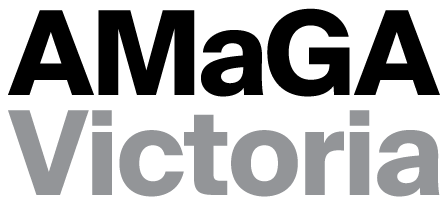 REQUEST FOR LETTER OF SUPPORTPlease include a draft Letter of Support. All documents must be provided to us at least 10 business days before the Letter is required.Requesting organisation name: Requesting organisation ABN:Requesting organisation contact: Contact’s email address:Contact’s telephone number:Project name:Overview of the scope of the project: Funding objectives:Project timeframe: How the project will be managed and who will be involved:Total project budget and sources:Who are the funding or in-kind contributors to the project:Name of grant scheme:Amount of funding sought:Grant application due date: